River Management Society, Post Office Box 5750, Takoma Park, MD 20913-5750 Your email address has not been given to any third parties. You are receiving this email because you have an existing business relationship with River Management Society. To unsubscribe from future job board emails, click here.unsubscribe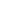 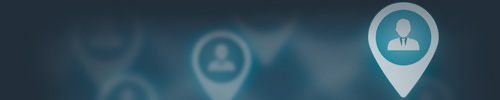 